Hoạt động học: Xếp khuôn mặt từ nguyên vật liệu rời.	 Từ những nguyên vật liệu rời: khuy, lạc, đỗ đen… các con xếp khuôn mặt vui, khuôn mặt buồn. Mỗi trẻ có một cảm xúc riêng của mình. Qua đó cô giáo đã lựa chọn đề tài: Xếp khuôn mặt từ nguyên vật liệu rời để cho trẻ hoạt động.Tiết học mới lạ, các cháu hứng thú . Trẻ đã thể hiển được cảm xúc của mình qua bài học.Một số hình ảnh giờ hoc.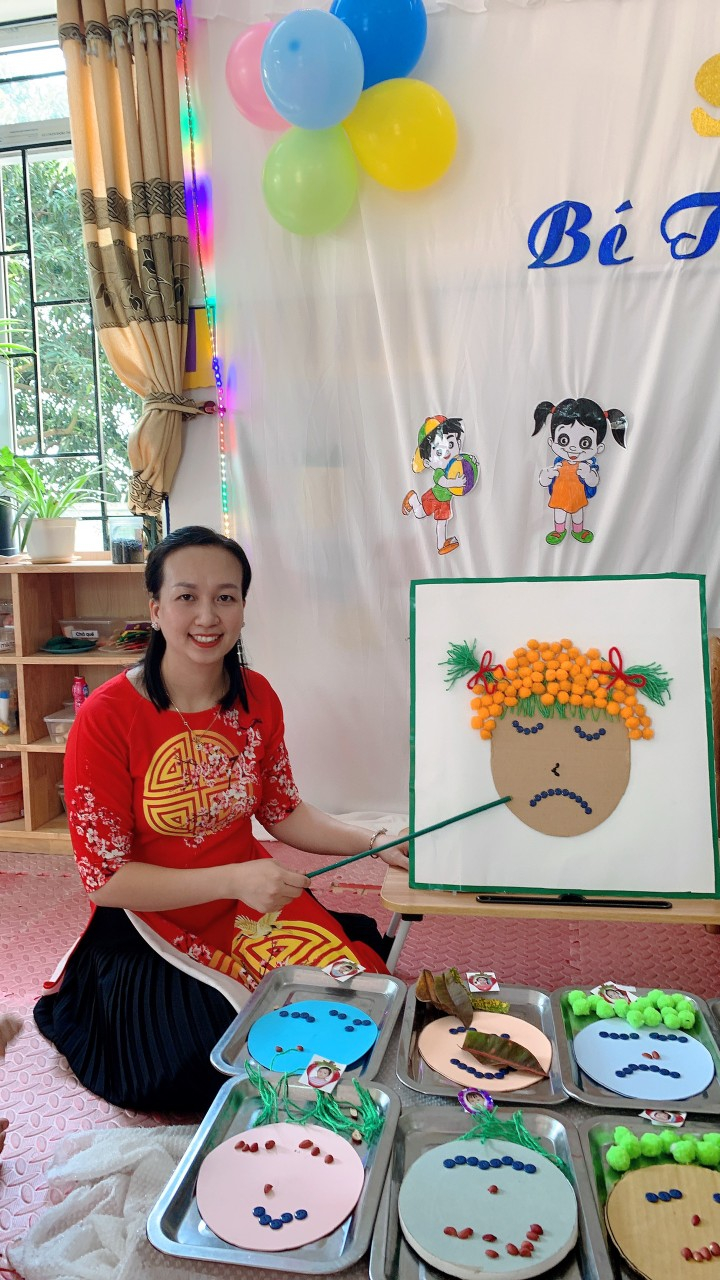 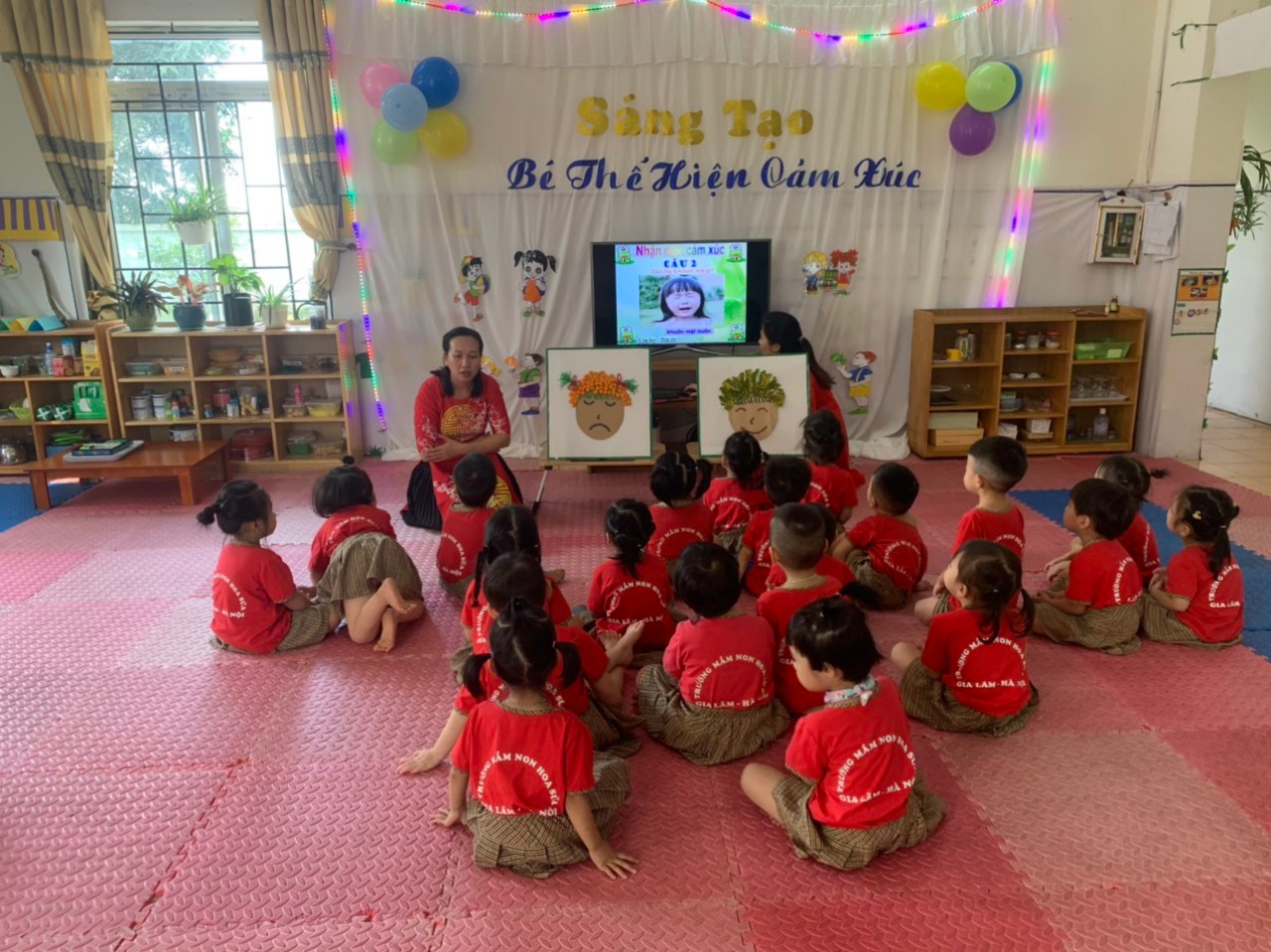 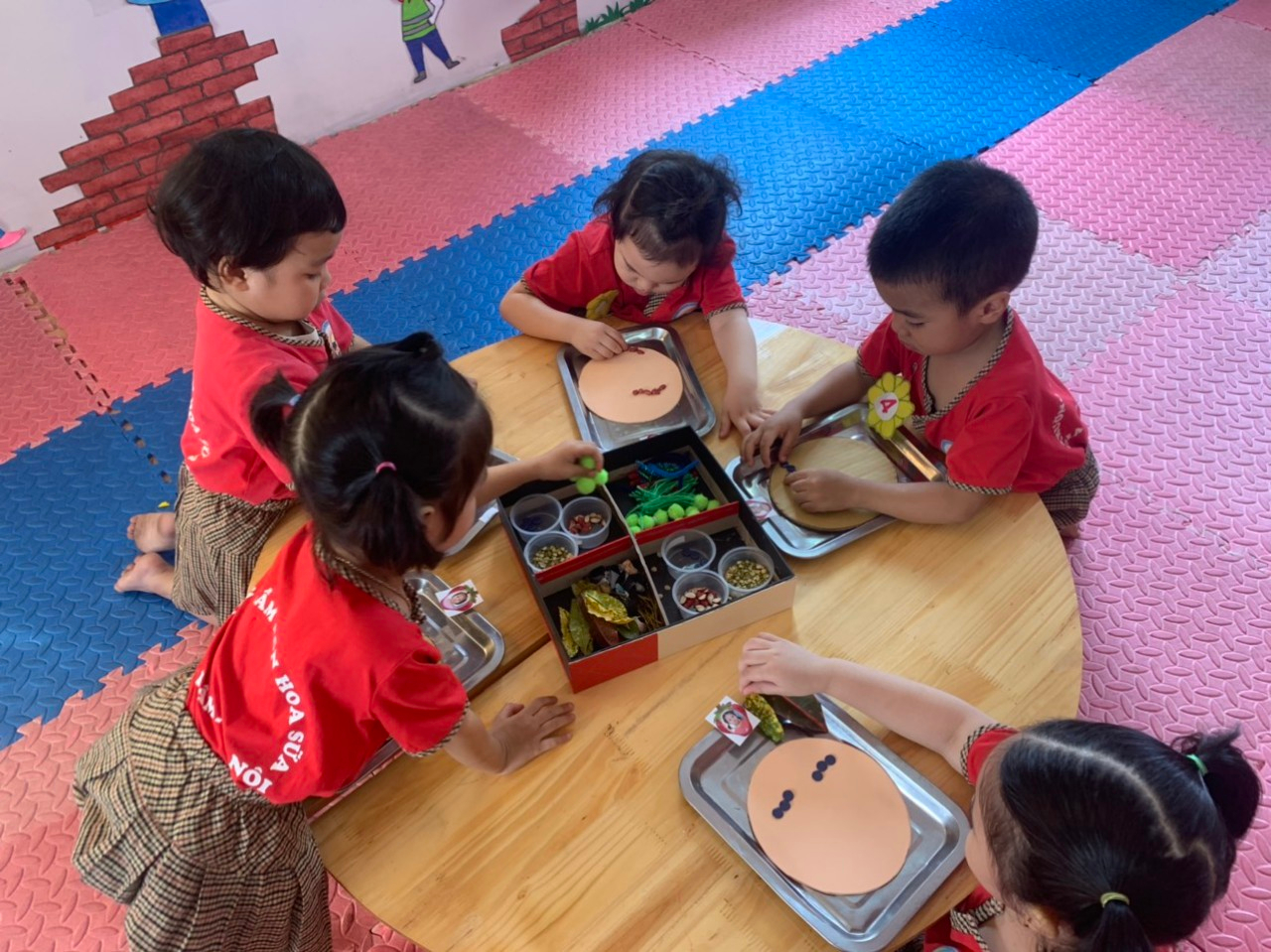 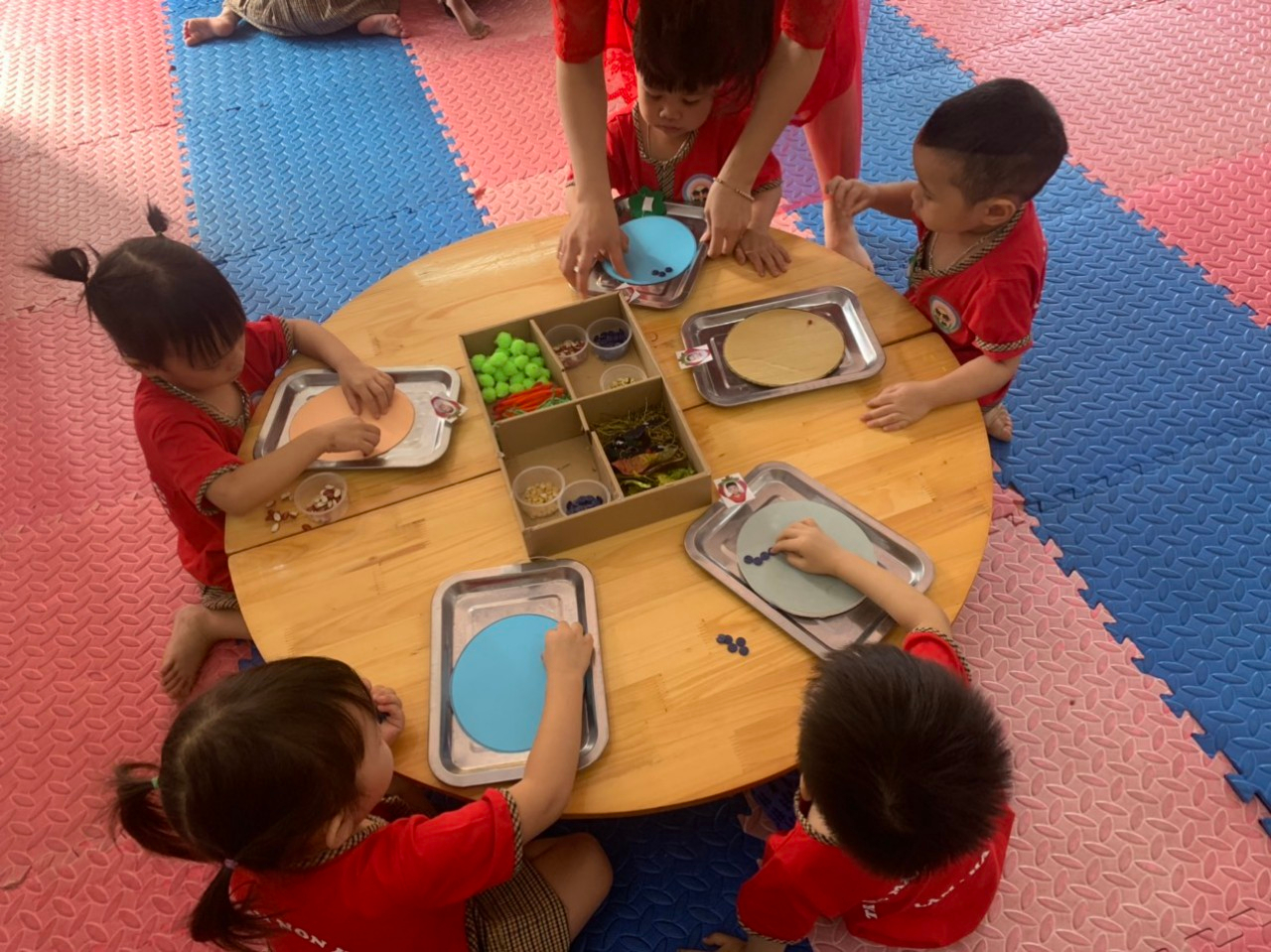 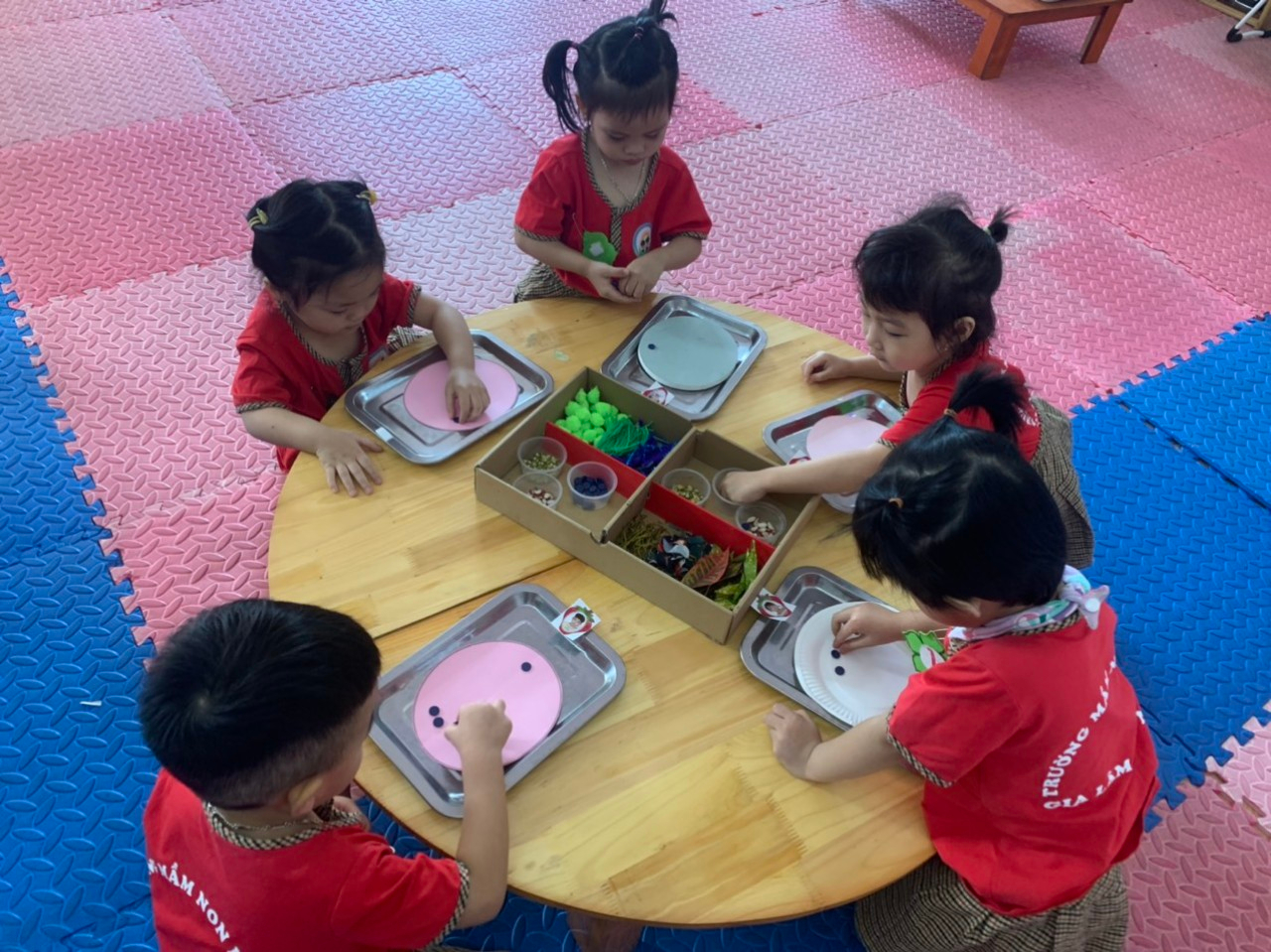 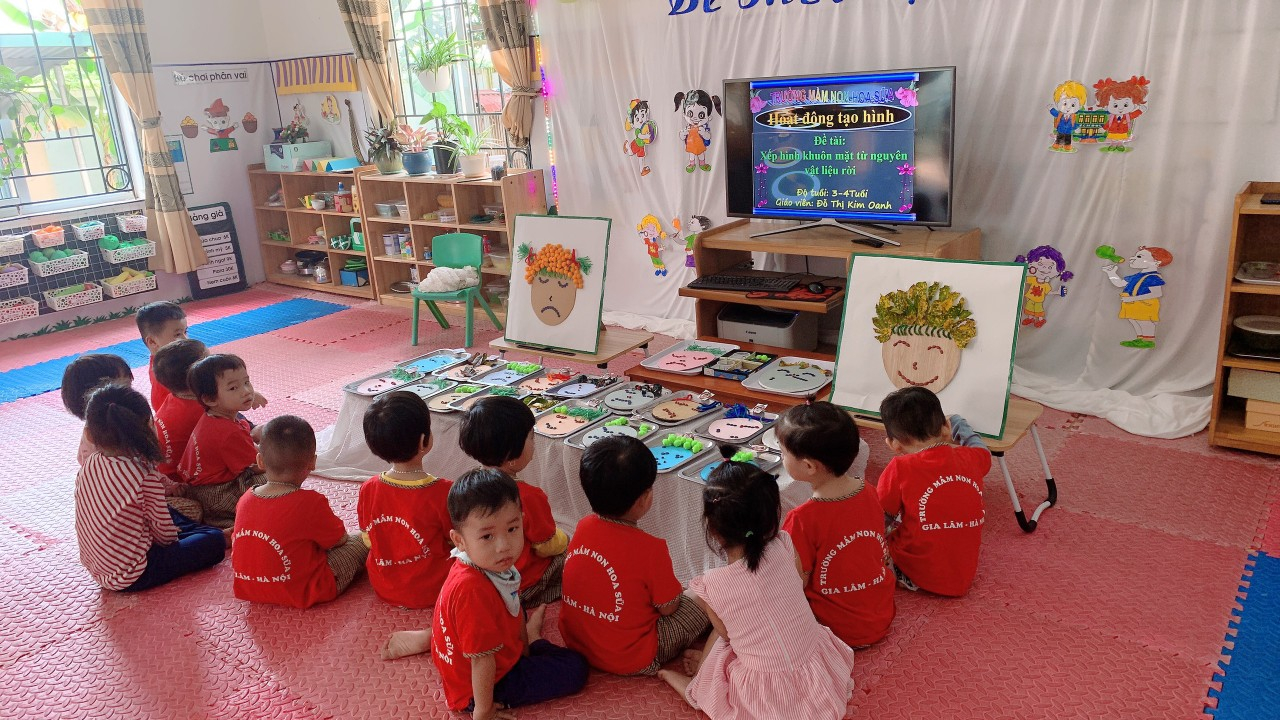 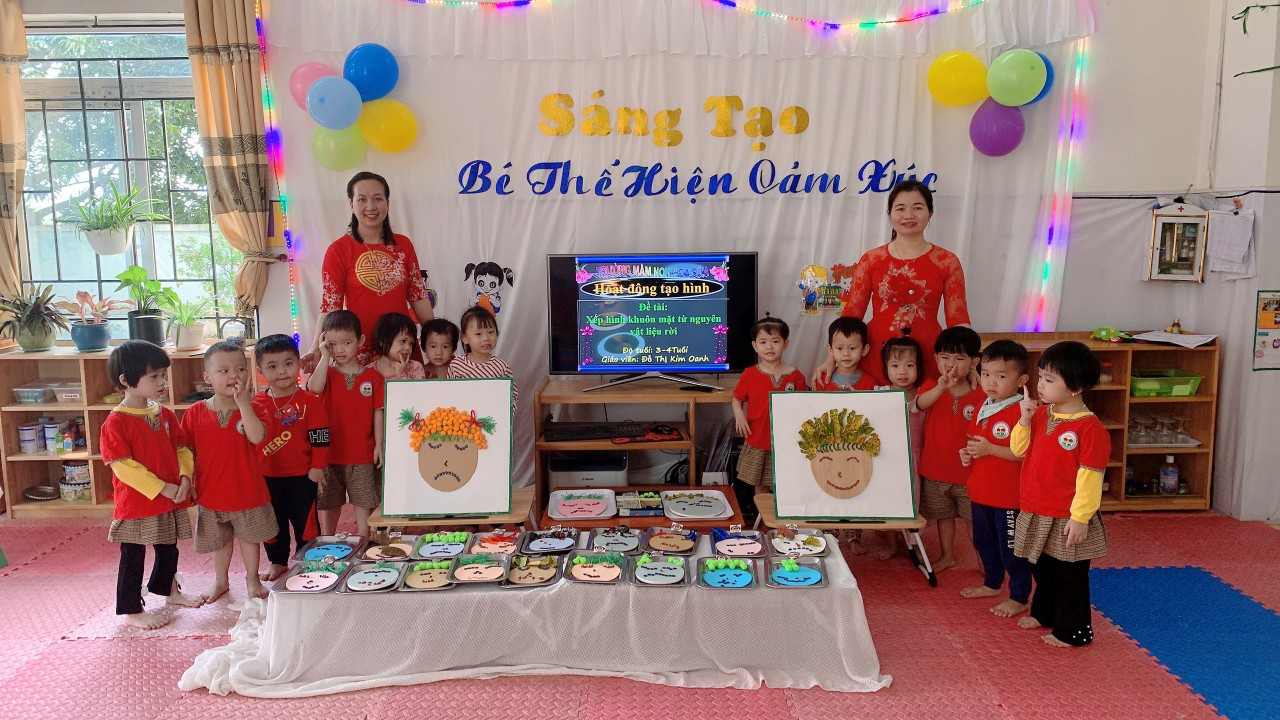 